       Welcome to “Sensational Selma Summer 2017!”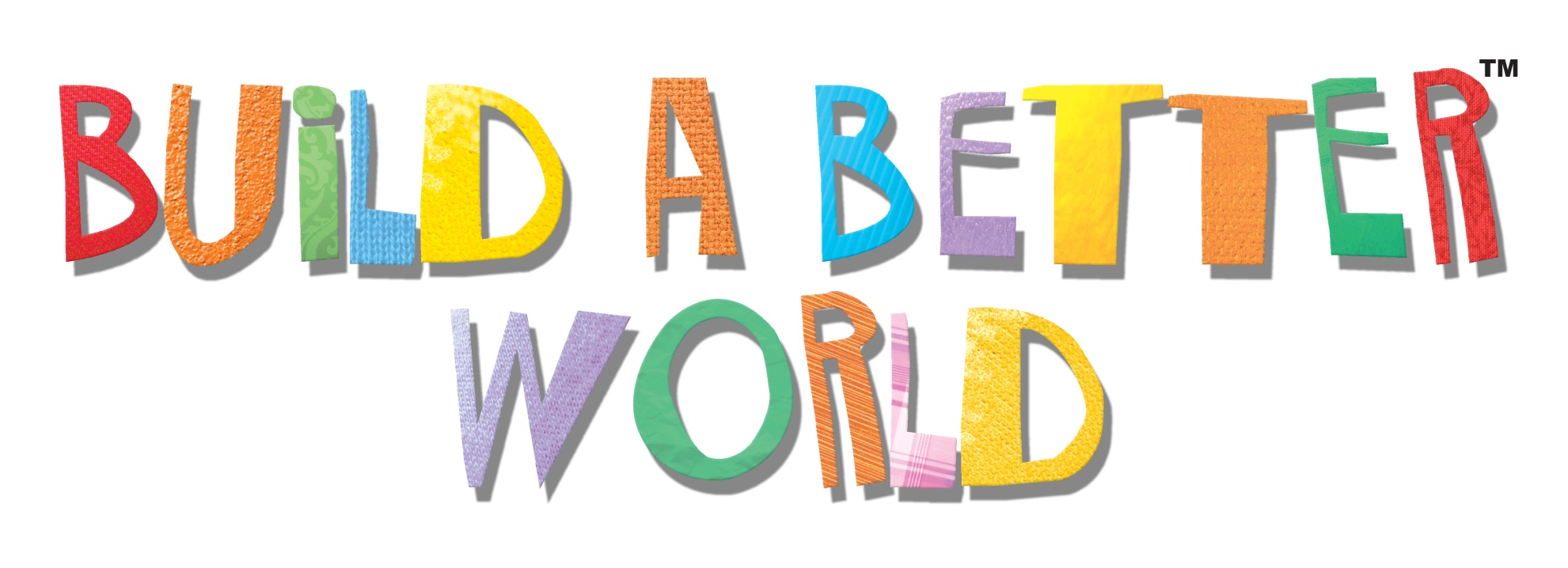 Join us for our Sensational Selma Summer reading program and help us Build a Better World together! Add your ideas and suggestions to the Better World Box in the Children’s Department. 10 ideas will be picked at the end of the summer and winners will be announced before school starts!	Let’s Build a Better World Together!www.selmalibrary.orgJune 2017June 2017June 2017June 2017June 2017SunMonTueWedThuFriSat1 2 3 4 5 Fantastic  DynamiteMagic Show!10:00- 10:45All ages !6 Aladin and His LampPuppet Show10:00-10:30 2:00-2:307 More Magicat the Library!10:30-11:15All ages!8 Petting Zoo9:30-11:00Library LawnPopsicles afterwards !9     BINGO FUN!    10:00-10:30      2:00-2:30       LIMIT 3010 11 12 Snakes and Other Creatures10:00-10:4513 Open House Art10:00-11:00All ages!14 Juggling Fun!10:30-11:1515 Sock RockerzExercise Show!10:00-10:45ALL AGES!16    BINGO FUN!    10:00-10:30      2:00-2:30       LIMIT 3017 18 19 McClellans CreatureOpen House10:00-11:0020 Sleeping BeautyPuppet House10:00 – 10:302:00-2:3021 “Crazy MessyArt Fun!”LIMIT 30Ages 6-1022 Come meetSmokey the Bear!Ages 4-7  Limit 2010:00-10:3023    BINGO FUN!    10:00-10:30      2:00-2:30       LIMIT 3024 25 26 Be at Your BESTDrum Show!10:00-10:45WOW! Great!27 Open House ArtRED WHITE BLUE!10:00-11:00          All ages!28  Picasso SeriesScribble Scribble Splash Splash Art and Drawing9:30-12:00With Artist Karen WeirAges 13-18 Limit 1229 	Picasso SeriesPottery CreationFace Vases9:30-12:00With Artist Jo TaylorAges 13-18   Limit 1430    BINGO FUN!    10:00-10:30      2:00-2:30       LIMIT 30July  2017July  2017July  2017July  2017July  2017SunMonTueWedThuFriSat1 2 3 Library Closed!Have a greatHoliday!4 Library Closed!Have a greatHoliday!5 Come  Make Your Own Ice Cream! Limit 15Ages 8-1210:00-10:45Pasta Art10:00-10:45  2:00-2;45Ages 5 up  Limit 247 LAST BINGO FUN!10:00-10:308 9 10  Picasso SeriesRhythm and Roll 10:00-12:00With Charles TortoriciAges   9-12   Limit 2011  Picasso Series “Vibrant Animals’1:00-5:00  Artist Kellie Newsome     Ages 14-18  Limit 1212 Picasso SeriesDrama and Theater Fun10:00-12:00With Jody TarttAges 14-18 Limit 2013   Picasso SeriesSilk Screening Art10:00-12:00With Artist Jamie Adams Ages 14-18   Limit 1514  Picasso Series“Community Drum Jam”Led by John Scalici10:00-10;45All Ages!! Limit 40      LAST EVENT!!!15 16 17 18 19 20 21 22 23 24 25 26 27 28 29 30 31 All first graders are invited to come and get their own library cards before starting school!All first graders are invited to come and get their own library cards before starting school!All first graders are invited to come and get their own library cards before starting school!All first graders are invited to come and get their own library cards before starting school!All first graders are invited to come and get their own library cards before starting school!